Приложение №3 к постановлению администрации города Сочи от__________№___________ ВРЕМЕННАЯ СХЕМАорганизации дорожного движения на период проведения Шествия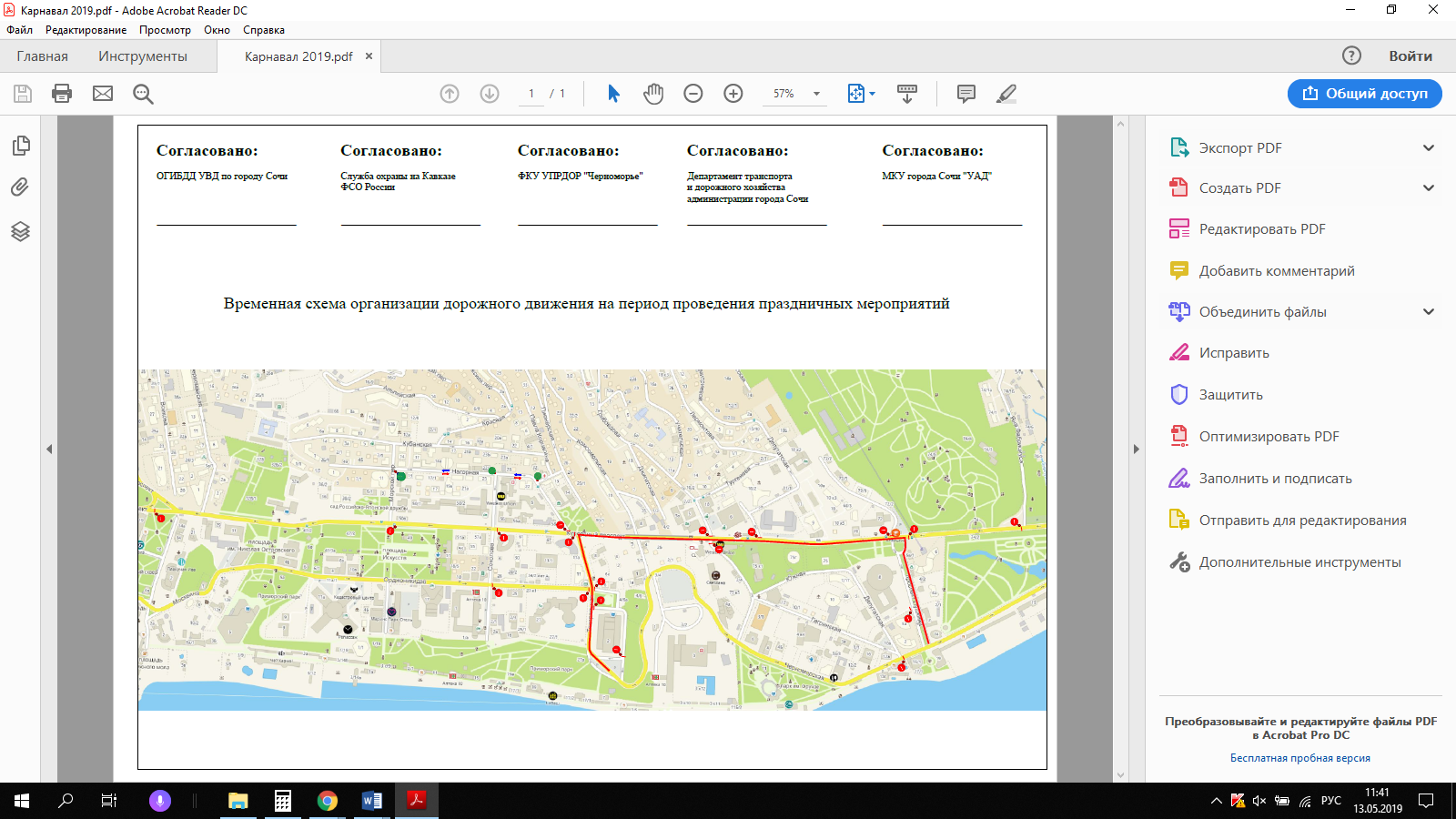 Начальник управления культурыадминистрации города Сочи                                                                                                                                                                        Л.Н. Кузьмина